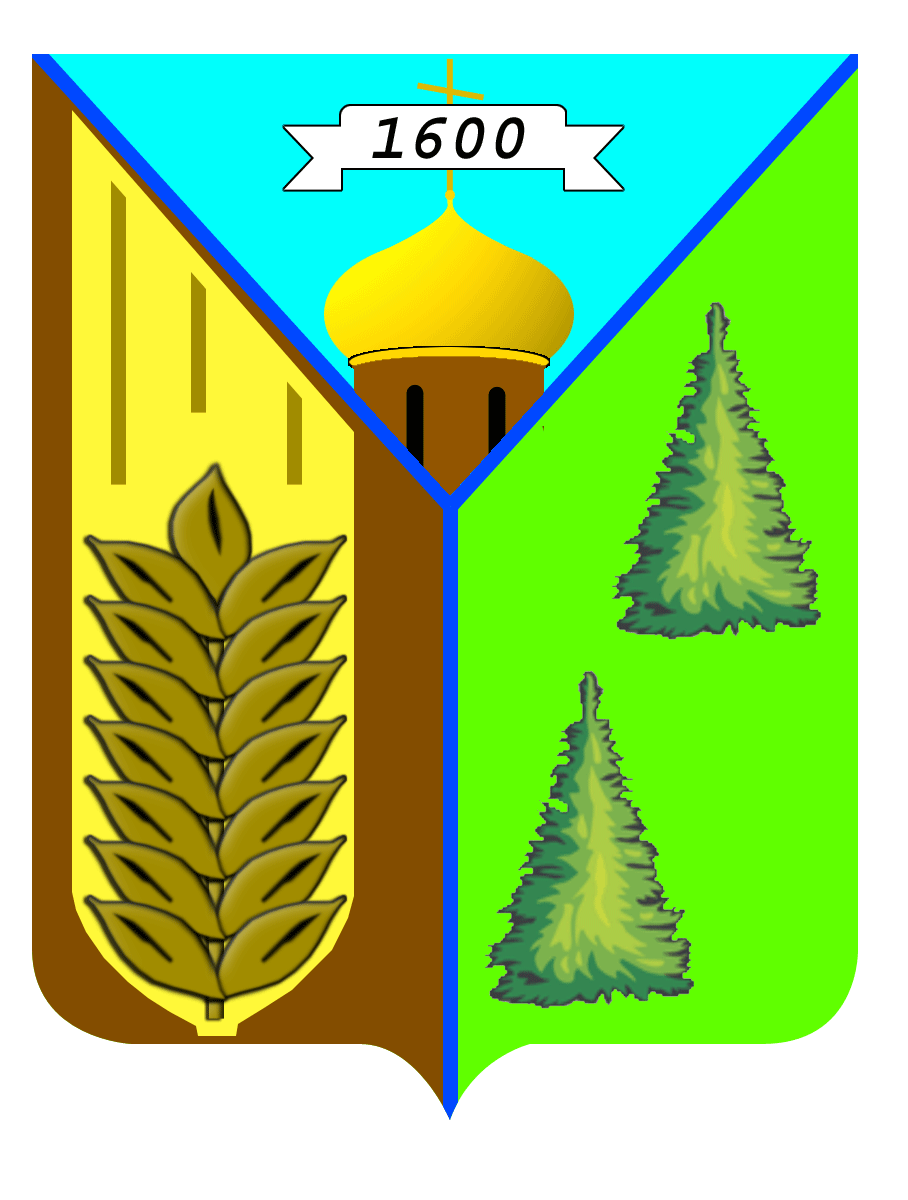 Первомайский районИтоги за январь-декабрь 2023 года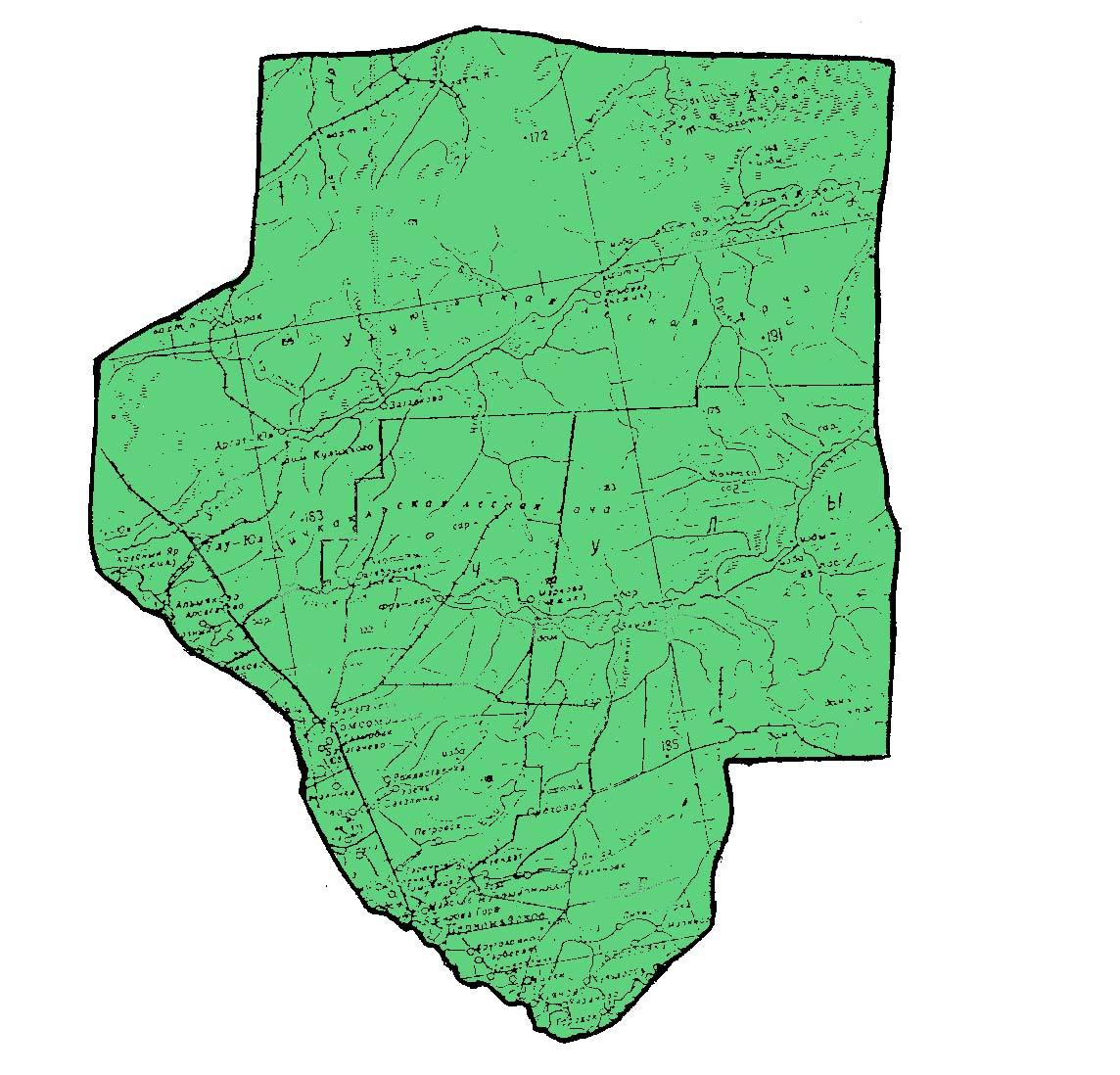 с. Первомайское, 2023г.Историческая справка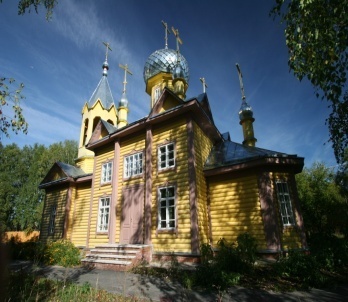 Первые поселения на территории Первомайского района возникли в X-XIII вв. и являлись северными перифериями проживания енисейских киргизов. Позднее, на основе смешивания тобольских и барабинских татар с енисейцами, телеутами и самоедами произошло образование местного населения, наиболее часто определяемое в исторических документах как «чулымское население» или чулымцы. У туземных жителей Чулыма в первой половине XVII века не было развитого скотоводческого хозяйства, как это имело место у киргизов, монголов Алтын-хана и калмыков. Основным видом хозяйственной деятельности у них оставалась охота, дававшая необходимые продукты питания и пушнину для уплаты ясака. Лошадей они получали в обмен на пушнину от кочевников южных степей.Село Первомайское (бывшее название Пышкино-Троицкое) – одно из старейших поселений на территории Томской области. Задолго до прихода в эти края русского населения существовали юрты Пышкины. Когда томские воеводы начали административное межевание Среднего и Нижнего Чулыма, то на основе Пышкинских юрт образовали Большую Каргачину – Возникновение русского поселения на месте Пышкиных юрт связано с предписанием митрополита Тобольского и Сибирского Антония архимандриту Томского Алексеевского монастыря Порфирию «подобрать на Чулыме удобные места и поставить острожки, а в них православные церкви». Так, в 1726 г. было положено начало русско-чулымскому поселению, которое после сооружения церкви «во имя Живоначальныя Троицы» из юрт Пышкиных превратилось в село Пышкино-Троицу.Датой образования района считается июнь 1939 года, когда указом Президиума Верховного Совета РСФСР был образован Пышкино - Троицкий район с центром в селе Пышкино-Троицкое. Следует отметить, что 8 февраля 1963 года Пышкино - Троицкий район был присоединён к Асиновскому району, однако 7 января 1965 года территория бывшего Пышкино - Троицкого района вошла в состав вновь созданного Первомайского района с центром в с. Первомайском.Первомайский район расположен в юго-восточной части Томской области, в пределах Западно–Сибирской равнины на правобережье р. Чулым. С востока район граничит с Тегульдетским, с юга с Асиновским и Зырянским, запада с Асиновским и Молчановским, с севера Верхнекетским районами. Административный центр Первомайского района находится в с. Первомайское. Площадь территории Первомайского района составляет 15, 6 тыс. кв. км. По этому показателю район занимает 7-е место среди районов Томской области, имея долю в 4,9 % областной территории. В состав Первомайского района входит 6 поселений, которые включают 44 населенных пункта, на территории района на 01.01.2024 проживает 16732 человек.БЮДЖЕТ ПЕРВОМАЙСКОГО РАЙОНАПри плановом объеме доходов консолидированного бюджета Первомайского района за 12 месяца 2023 года –1515287,77 тыс. руб. исполнение составило – 1491670,04 тыс. руб.Структура налоговых, неналоговых доходов консолидированного бюджета МО «Первомайский район»Тыс.руб.Темп роста исполнения консолидированного бюджета МО «Первомайский район» по налоговым и неналоговым доходам за 12 месяцев 2023 года, в сопоставимых условиях, к уровню 2022 года составил – 99,1 %. План за 2023 год выполнен на 101,2%.Наиболее значимым налогом для района является налог на доходы физических лиц, сумма НДФЛ, поступившая за 12 месяцев 2023 года составляет 119770,8 тыс. руб., темп роста в сопоставимых условиях составляет 108 %. За 12 месяца  2023 года исполнение расходной части бюджета составило 1478366,78 тыс. руб. или 96,77 % к плану. Просроченная кредиторская задолженность бюджетных учреждений на 01.01.24. отсутствует.ПРОИЗВОДСТВЕННАЯ СФЕРА МУНИЦИПАЛЬНОГО ОБРАЗОВАНИЯКоличество организаций и развитие форм собственностиНа 1 января 2024 года по сравнению с 1 января 2023 года число учтенных в  Статрегистре организаций Первомайского района Томской области  уменьшилось на 3 единицы и составило 166 единиц (98.2%). Распределение  организаций по видам экономической деятельности 
на 1 января  2024 года (по данным государственной регистрации)Общий объем отгруженной продукции за январь – декабрь 2023 года всеми предприятиями и организациями производственной сферы района составил 5280081,76 тыс. рублей, темп роста к соответствующими периоду прошлого года составил 26,7%. Объем отгруженной продукции малым бизнесом составил 1924146,96 тыс. рублей.Отгрузка товаров за январь –  декабрь  2023 года (тыс.р.)ЛЕСОЗАГОТОВИТЕЛЬНАЯ ПРОМЫШЛЕННОСТЬОснову экономики района представляет лесная и деревообрабатывающая промышленность. Основное лесозаготовительное предприятие на территории района –ООО «Чулымлес».Сельское хозяйствоСельское хозяйство является одной из отраслей специализации района, а для целого ряда населенных пунктов Куяновского, Первомайского и Сергеевского поселений – одним из основных  видов производственной деятельности и источником работы для населения. Сельскохозяйственная продукция в районе производится в коллективных сельскохозяйственных   предприятиях, а также в фермерских и личных подсобных хозяйствах населения, при этом ее большая часть приходится на хозяйства населения.	Производственная сфера сельского хозяйства района основывается на работе 3 предприятиях. Сельскохозяйственные предприятия района: ООО КХ «Куендат», ООО «Агро»,  ООО «АПК Первомайский-ЛК» Основная их специализация – молочное и мясное животноводство, производство зерна.Показатели животноводства  сельхозпредприятий Первомайского района На 01.01.2024 г.РастениеводствоПосевная площадь под урожай 2023 года  в разрезе категорий хозяйств характеризуется следующими данными:гектаровПредприятиями сельского хозяйств за  2023 год получена выручка от реализации продукции в сумме  881 млн. рублей.Среднесписочная численность и заработная плата  работниковпредприятий сельского хозяйства  района на 01.01.2024 г.Средняя заработная плата работников сельского хозяйства на 01.01.2024 года составила   43790,00 рублей, что на 29 % больше аналогичного периода прошлого года. Численность занятых  работников 399  человек (аналогичный период прошлого года численность составляла  414 человек).             В личных подсобных хозяйствах населения производятся почти все виды сельскохозяйственной продукции. Производство картофеля и овощей, практически полностью сосредоточено в хозяйствах населения.   Значимость личных подсобных хозяйств заключается в том, что в условиях отсутствия крупных товаропроизводителей сельскохозяйственной продукции в Первомайском районе, позволяет обеспечивать самозанятость населения, поддержание уровня потребления  продуктов питания, дополнительный источник доходов для населения.  Количество личных подсобных хозяйств  на 01.01.2024 год составило 7125. В личных хозяйствах населения поголовье КРС составляет 1133 голов, в т.ч. 516 коров. Удельный вес коров в хозяйствах населения составляет 45,5 % от общего поголовья КРС.            Оснащенность личных подсобных хозяйств сельскохозяйственной техникой, навесным оборудованием и инвентарем представлена в таблице:Население района принимает активное участие в конкурсах по поддержке малого предпринимательства «Успешный старт», а так же  в программе  «Содействие самозанятости населения».Одним из приоритетных направлений поддержки и стимулирования развития личных подсобных хозяйств является выделение льготных кредитов. На территории района кредитование ЛПХ производят, СХПК «Колос».  В рамках национального проекта «Развитие АПК» по направлению «Стимулирование развития малых форм хозяйствования  в АПК» выплачено кредитов Для владельцев личного подворья предусмотрены меры поддержки:         Субсидия услуги по искусственному осеменению коровы в ЛПХ .За    2023 года выплачено 598,7 тыс.руб. Владельцами ЛПХ, имеющим трех и более коров, субсидируется приобретение оборудования для механизации процесса доения, охлаждения и пастеризации молока, технологического оборудования для переработки молока и мяса – 40% стоимости; приобретение оборудования для механизации трудоемких процессов в мясном и молочном скотоводстве, кормозаготовительной техники – 40% стоимости.Субсидия на приобретение сельскохозяйственной техники, грузовых и специальных автомобилей, машин и оборудования составляет 40% стоимости.За     2023 года выплачено 1503,0 тыс.рубПриобретение предприятиями малых форм хозяйствования оборудования для переработки молока, мяса, забоя скота субсидируется до 40% от стоимости.Владельцам трех и более коров субсидируются затраты на заготовку сена в размере 3000 рублей на каждую корову.За      2023 года выплачено 1821,0 тыс.рубПоголовье скота и птицы в личных подсобных хозяйствах населения по сельским поселениям Первомайского района на 01.01.2024 годНаибольшее количество поголовья скота находится в Первомайском, Сергеевском, Куяновском сельских поселенияхСтроительство Жилищное строительство. В целом по району за январь-декабрь 2023 года введено в действие  44 квартиры общей площадью 4250 квадратных метра. Динамика ввода в действие жилых домовКОММУНАЛЬНОЕ ХОЗЯЙСТВОНа 1 января 2024 года на территории Первомайского района насчитывается 2108 многоквартирных домов, их площадь составляет 308,2 тыс. кв. м., в том числе 59,4 тыс.м. кв. (19,3%) – площадь многоэтажных домов, 248,8 тыс. м кв. (80,7%) – площадь одноэтажных многоквартирных домов. Общая площадь жилищного фонда Первомайского района составляет 461,4 тыс. м. кв., в том числе 12,674 тыс. м кв. – муниципальный жилищный фонд. Способы управления многоквартирных домов Первомайского района по состоянию на 01.01.2024 года: непосредственное управление собственниками помещений 19,7%; без управления 25%; управление управляющей организацией 55%. Сфера деятельности предприятий ЖКХ на территории Первомайского района представлена следующими видами оказываемых услуг: водоснабжение, водоотведение, отопление, утилизация и вывоз ТБО. Основными потребителями услуг водоснабжения и водоотведения является население, доля потребления составляет 85,4%  и 85,9% от общего объема. Тогда как центральное отопление – 60% от общего объема потребляет население, а   бюджетная сфера только 35%.Результаты деятельности предприятий ЖКХ за 4 квартал 2023г.тыс.руб.Дебиторская задолженность жилищно-коммунального хозяйстватыс.руб.Кредиторская задолженность жилищно-коммунального хозяйстватыс.руб.Объемы платежей населения за жилье и коммунальные услуги и их уровеньтыс.руб.Рынок платных услуг населению            За  январь – декабрь 2023 года в  Первомайском   районе  крупными и средними организациями оказано платных услуг населению на сумму  109943.1 тыс. рублей, что  по сравнению с соответствующим периодом 2022 года на 14.1% больше (в  действующих ценах).             В декабре 2023 года в структуре платных услуг населению преобладали коммунальные и образовательные услуги. На их долю в целом приходилось 90.6% в общем объеме платных услуг населению.Объем платных услуг населению по видам услуг1)  Данные не публикуются в целях обеспечения конфиденциальности первичных статистических данных, полученных от организаций, в соответствии с Федеральным законом от 29.11.07г № 282-ФЗ (ст.4, п.5; ст.9, п.1). Безработица (по данным Департамента труда и занятости населения Томской области)К концу декабря 2023 года в органах государственной службы занятости состояло на учёте 99 человек не занятых трудовой деятельностью. Из них  98 человек имели статус безработного. Уровень регистрируемой безработицы составил 0.9% от экономически активного населения. Динамика числа незанятых граждан, состоящих на учёте в службах занятостина конец месяцаЗабастовки. В декабре 2023 года случаев забастовок не зарегистрировано.ПенсияПо данные управления Пенсионного фонда России в Первомайском районе за 4 квартал 2023 года количество пенсионеров составило 5202 человек, средний размер пенсии увеличился на 7,3 % и составил 18543,76 рублей.Заработная платаСредняя номинальная заработная плата, начисленная за январь-декабрь 2023 года в крупных и средних предприятиях и организациях, составила 45504,3 рублей и в сравнении с январем-декабрем 2022 года увеличилась на 15,0%.Сведения о численности, заработной плате по крупным и средним предприятиям и организациям в разрезе отраслей за январь - декабрь 2023 г. (по данным статистики)Наиболее высокая среднемесячная заработная плата за январь–декабрь 2023 года сложилась в транспортировки и хранении, сельском и лесном хозяйстве, деятельность финансовая и страховая, государственном управлении обеспечении военной  безопасности, здравоохранении,. Среднесписочная численность работников (всего) по крупным и средним предприятиям и организациям за январь - декабрь 2023 года составила 2729 человек (за январь – декабрь 2022 года численность составляла 2536 человек или 107,6 %).Малое предпринимательствоКоличество индивидуальных предпринимателей без образования юридического   лица, включенных в Статрегистр  на 1 января 2024 года составляет 333 человек. Распределение индивидуальных предпринимателей по видам экономической 
деятельности  на 1 января 2024 года (по данным государственной регистрации) Характеристика демографии организаций и предприятий в разрезе 
муниципальных образованийИНВЕСТИЦИИ	Инвестиции в основной капитал за счет всех источников финансирования, всего за 2023 год по данным федеральной службы государственной статистики (по крупным и средним предприятиям) – 522,19 млн. руб.	Инвестиции по данным отдела экономического развития Администрации Первомайского района – 769,98млн. руб.В расчете на 1 жителя Первомайского района объем инвестиций составил 46 018 руб.ДемографиЧЕСКАЯ СИТУАЦИя Демографическая ситуация в январе-декабре 2023 года в Первомайском   районе характеризовалась продолжающимся процессом естественной убыли населения, обусловленным превышением числа умерших над числом родившихся, о чем свидетельствуют следующие данные1):1) Здесь и далее в разделе показатели помесячной регистрации приведены в пересчете на год. 2) На 1000 родившихся живыми.3) Сведения выгружены из Единого государственного реестра записей актов гражданского состояния (ЕГР ЗАГС). Данные за январь-декабрь 2023 год могут быть скорректированы.В январе-декабре 2023 года в сравнении с аналогичным периодом 2022 года рождаемость снизилась на 18.8%. Общий коэффициент рождаемости в Первомайском районе в январе-декабре 2023 года составил 8.8 на 1000 человек населения.В январе-декабре 2023 года по отношению к январю-декабрю 2022 года смертность сократилась на 19.1%. Общий коэффициент смертности (число умерших на 1000 человек населения) в районе составил 13.7. Естественная убыль населения сократилась по сравнению с аналогичным периодом 2022 года. В январе-декабре 2023 года число заключенных браков сократилось по сравнению с соответствующим периодом прошлого года  на 16.5% (23 брака), число разводов  возросло  на 50.0% (36 разводов) по отношению к январю-декабрю 2022 года.Миграционные потоки  складывались следующим образом: человекВ январе-декабре 2023 года наблюдается миграционная убыль, которая составила 174 человека. Число прибывших по отношению к январю-декабрю 2022 года на 44.3% меньше (145 человек), число выбывших по отношению к январю-декабрю 2022 года на 92 человека  меньше и составляет (79.5%).КУЛЬТУРАВ районе функционируют 5 учреждений культуры со статусом юридического лица, в том числе:
• МКУ «Отдел культуры Администрации Первомайского района» - осуществляет координацию и контроль деятельности находящихся в его ведении культурно-досуговых учреждений, библиотек, музея и образовательных учреждений;
• муниципальное автономное учреждение культуры «Централизованная клубная система Первомайского района», имеющее в своем составе 15 филиалов с 6 структурными подразделениями;
• муниципальное автономное учреждение «Централизованная библиотечная система Первомайского района», в составе которого 20 библиотек (из 20 библиотек МАУ «ЦБС Первомайского района» 6 имеют статус модельных); 
• муниципальное автономное учреждение «Первомайский районный краеведческий музей» с филиалом «Первомайская районная галерея искусств им. Николая Васильевича Витрука» (присвоено в ноябре 2017г.), а также выставочный зал «Сибирская изба» и комната – музей С. Есенина; 
• образовательную деятельность осуществляют муниципальное автономное образовательное учреждение дополнительного образования «Первомайская детская школа искусств» и обособленное подразделение в п.Комсомольск. 
ОБРАЗОВАНИЕСистема образования состоит из 22 общеобразовательных учреждений, которые включают в себя: 6 детских дошкольных учреждений, 8 дошкольных групп с сокращенным днем пребывания, 29 групп кратковременного пребывания, 14 общеобразовательных школ и три филиала, 2 учреждения дополнительного образования, Первомайский филиал ОГБПОУ «Томский аграрный колледж» (который приобрел это звание в 2016 году). Пять детских садов являются муниципальными учреждениями и один детский сад автономный.
              Успешно выполнен Указ Президента РФ по обеспечению доступного дошкольного образования для детей от 3 до 7 лет. Очередности в данной возрастной категории нет. Сады района принимают и детей младшего возраста- с полутора лет. Для выполнения этой задачи на протяжении пяти последних лет в муниципальных образовательных учреждениях созданы дополнительные места для дошкольников. В 2011 году был открыт детский сад «Родничок» в с.Первомайском на 90 мест, дошкольная группа в Беляйской ООШ на 25 мест, в 2012 году- дошкольная группа в Сергеевской ООШ на 25 мест, созданы 30 дополнительных мест в саду «Сказка», 2013 год- открыта дошкольная группа на 20 мест на базе Ежинской ООШ, создано 30 дополнительных мест после капитального ремонта в детском саду «Березка». 2015 год- открыта дошкольная группа на 35 мест в Ореховской СОШ, создано 25 мест в Куяновской СОШ; завершено строительство нового детского сада «Светлячок» на 145 мест в райцентре. За последние пять лет создано 450 дополнительных мест в детских садах и дошкольных группах с сокращенным днем пребывания на базе общеобразовательных учреждений.
                ЗДРАВООХРАНЕНИЕЗдравоохранение на территории Первомайского района представлено ОГБУЗ «Первомайская районная больница» многопрофильное учреждение, имеющее в смену 725 посещений в поликлинике, круглосуточный стационар на 127 коек. Дневной стационар при поликлинике на  42 койки.       В структуре лечебно- диагностического отделения специализированные кабинеты врачей: хирурга, невролога, стоматолога. Гинекологическая помощь оказывается в женской консультации.В Первомайской районной больнице 7 отделений:- Терапевтическое – 40 круглосуточных коек;- Хирургическое – 40 круглосуточных коек;- Гинекологическое – 11круглосуточных койки;- Акушерское – 9 круглосуточных коек;- Педиатрия – 16 круглосуточных коек;- Инфекционное – 10 круглосуточных коек;- Реанимационное – 1 койка.       На территории Первомайского района также расположены и работают 21 фельдшерско-акушерских пунктов, 3 врачебных амбулаторий, 8 отделений общей врачебной практики.   Квалифицированную медицинскую помощь оказывает 42 врача, из них 14 имеют высшую категорию, 3 первую. Средний медицинский персонал составляет 160 человек, из них 32 имеют высшую категорию, 8 первую. Младший медицинский персонал – 37 человек.Наименование показателяПлан 2023 годаИсполнено за 4 квартал 2023 год% исполненияУдельный вес, %Налоговые, неналоговые доходы179324,1181436,0101,2100Налог на доходы физических лиц119760,1119770,8100,066Единый налог на вмененный доход0-24,400УСН8634,78635,2100,04,8Единый сельскохозяйственный налог-24,7-24,700Акцизы15530,017517,0112,89,7Патентная система налогообложения1654,01654,8100,00,9Налог на имущество физических лиц3070,93108,8101,21,7Земельный налог3089,03122,8101,11,7Налог на добычу полезных ископаемых0000Государственная пошлина2460,42460,5100,01,4Задолженность и перерасчеты по отмененным налогам0000Доходы от использования имущества, находящегося в государственной и муниципальной собственности11389,811398,8100,16,3Плата за негативное воздействие на окружающую среду260,0260,0100,00,1Компенсация затрат бюджетов муниципальных районов122,3124,81020,06Доходы от продажи материальных и нематериальных активов6244,16244,1100,03,4Штрафы, санкции, возмещение ущерба2759,52814,21021,6Прочие неналоговые доходы4374,04373,4100,02,4Исполнение доходов и расходов местного бюджета:Исполнение доходов и расходов местного бюджета:Исполнение доходов и расходов местного бюджета:Исполнение доходов и расходов местного бюджета:Исполнение доходов и расходов местного бюджета:Исполнение доходов и расходов местного бюджета:План 2023 года(тыс. руб.)Исполнено на 01.01.2024 годИсполнено на 01.01.2024 годИсполнено на 01.01.2024 годПлан 2023 года(тыс. руб.)тыс. руб.тыс. руб.% Доходы1515287,771491670,041491670,0498,44в т.ч. налоговые и неналоговые 179324,1181436,0181436,0101,2Расходы1527707,41478366,781478366,7896,77Результат (дефицит, профицит)-12419,6513303,2513303,25  Количество организаций  Количество организаций  Количество организаций20232022К итогу в %2023 в % к 
2022Всего166169100.098.2   из них:сельское, лесное хозяйство, охота, рыболовство и рыбоводство283616.977.8добыча полезных ископаемых----обрабатывающие производства171610.2106.3обеспечение электрической энергией, газом и паром; кондиционирование воздуха110.6100.0водоснабжение; водоотведение, организация сбора и утилизации отходов, деятельность по ликвидации загрязнений110.6100.0строительство764.2116.7торговля оптовая и розничная; ремонт автотранспортных средств и мотоциклов202012.0100.0транспортировка и хранение331.8100.0деятельность гостиниц и предприятий общественного питания----деятельность в области информации и связи221.2100.0деятельность финансовая и страховая221.2100.0деятельность по операциям с недвижимым имуществом553.0100.0деятельность профессиональная, научная и техническая764.2116.7деятельность административная и сопутствующие дополнительные услуги331.8100.0государственное управление и обеспечение военной безопасности; социальное обеспечение222213.3100.0образование272716.3100.0деятельность в области здравоохранения и социальных услуг442.4100.0деятельность в области культуры, спорта, организации досуга и развлечений864.8133.3предоставление прочих видов услуг  995.4100.0Отрасли хозяйстваОбъем отгруженной продукции за январь-декабрь 2023 год(тыс. руб.)Объем отгруженной продукции за январь-декабрь 2022 год(тыс. руб.)Темп роста, %Удельный вес, % в общем объеме производстваПроизведено всего:5280081,764167658,2126,7100Крупные предприятия по данным статистики3355934,82137798,4157,063,56Сельское хозяйство, охота и лесное хозяйство1838060,91662907,0110,534,81Обрабатывающие производства429727,591313,6470,68,14Деятельность гостиниц и предприятий общественного питания7758,43266,8237,50,15Деятельность по операциям с недвижимым имуществом6262,26272,499,80,12Транспортировка и хранение******90,3***Образование12167,79656,4126,00,23Здравоохранение и предоставление социальных услуг******105,8***Деятельность в области культуры, спорта, организации досуга и развлечений******161,8***Малые предприятия:1924146,962029859,894,836,44в том числе:Заготовка и переработка древесины1769102,01793503,698,633,5Объем оказанных жилищно-коммунальных услуг117704,6194378,2060,62,23Объем с/хозяйственной продукции, реализованной на ярмарках выходного дня1123215869,270,80,22Объем выполненных работ услуг прочими предприятиями26108,826108,8100,00,49Наименование предприятияТрелевкаТрелевкаТрелевкаВывозка древесиныВывозка древесиныВывозка древесиныПроизводство пиломатериаловПроизводство пиломатериаловПроизводство пиломатериаловНаименование предприятияДревесиныДревесиныДревесиныВывозка древесиныВывозка древесиныВывозка древесиныПроизводство пиломатериаловПроизводство пиломатериаловПроизводство пиломатериаловНаименование предприятия12 месяцев 202312 месяцев 2022Темп роста,%12 месяцев 202312 месяцев 2022Темп роста,%12 месяцев 202312 месяцев 2022Темп роста,%Крупный бизнес987,778910,1360987,778910,136046,1220,57224,2Малый бизнес, в т.ч.:358,636319,461112,3358,636311,573115,131,06630,666101,3Прочие организации:75,91675,424100,775,91675,424100,7ИТОГО по району1422,331305,02109,0434,552386,997112,377,18651,236150,6ПоказателиВсего по районуВсего по районуВсего по районуПоказатели4-кв.2023г.4-кв 2022 г.Темп роста, %Наличие КРС мясн.пород000Наличие коров мясн.пород000Получено телят от коров мясн.пород0710Производ мяса мясн.пор,ц025590Среднесуточный привес,гр.04350Наличие свиней107101087399Основных свиноматок726717101Получено поросят242122478898Производ мяса св.ц263202692797,7Среднесут. привес652637103Наличие КРС молочн. пород1820186997Наличие коров молочн. пород700700700Валовый надой, (ц)5521152296112Надой на 1 ф/корову (кг.)78877546105Продано молока в ФВ., ц5178248365107Получено телят от коров молочн. пород73184287Производ мясамолочн. пород (ц)26182398109Среднесуточный привес (гр.) 89690099,5Наличие лошадей      465092Хозяйства всех категорийв том числев том числев том числеСправочно 2022хозяйства всех категорийХозяйства всех категорийСельхоз-организацииКрестьянские фермерские хозяйстваХозяйства населенияСправочно 2022хозяйства всех категорийХозяйства всех категорийСельхоз-организацииКрестьянские фермерские хозяйстваХозяйства населенияСправочно 2022хозяйства всех категорийПосевная площадь-всего (озимые и яровые под урожай текущего года)22769,0415944,346342,748223695Озимые зерновые-всего46246200430В том числе:Озимая пшеница46246200430Озимая рожь00000Яровые зерновые и зернобобовые культуры- всего115459454199110011687в том числе:Зернобобовые9168407601275Пшеница58015019742403857Овес24881653775602991Ячмень2340194239803564Картофель3411,845,2334370,4Овощи ( открытый грунт)55,50,574864,2Кормовые –всего9360,553613999,509510,5в том числе:кукуруза на корм563483800457однолетние травы1372137200986беспокровные многолетние травы9509500укосная площадь многолетних трав посева прошлых лет7330,535063824,508067,5Наименование организацииСредняя з/платаНа 01.01 2023 год)Средняя з/платаНа 01.01 2024 год)Темп роста, %Численность (чел)01.01.2023 г.Численность (чел) на 01.01.2024 г.Темп роста, %ВСЕГО, в том числе337134379012941439996Наличие техники в личных подсобных хозяйствах:Наличие техники в личных подсобных хозяйствах:трактора (ед)511автомобили (ед)81сенокосилки (ед)287Грабли (ед)226Плуги (ед)217Картофелекопалки (ед)221рулонники (ед)33КРСКРСКРСКОРОВЫКОРОВЫКОРОВЫСВИНЬИСВИНЬИСВИНЬИСВИНОМАТКИ СВИНОМАТКИ СВИНОМАТКИ ОВЦЫ, КОЗЫОВЦЫ, КОЗЫОВЦЫ, КОЗЫКОЛИЧЕСТВО ЛПХКОЛИЧЕСТВО ЛПХКОЛИЧЕСТВО ЛПХНа 01.01.2024На 01.01.2023Темп роста в %На 01.01.2024На 01.01.2023Темп роста в %На 01.04.2024На 01.01. 2023Темп роста в %На 01.01.2024На 01.01.2023Темп роста в %На 01.01.2024На 01.01. 2023Темп роста в %На 01.01.2024На 01.01.2023Темп роста в %Первомайское2605694514123460197289683549711523794036483648100Сергеевское29135981831754710812984586218223976869819106Куяновское2072727612813892132132100111110015815810055161689Н-Мариинское13214193445383366456300194140138563372151Комсомольское74110675357931111100050202969888889100Улу-Юльское169171996769975157898810010110491908908100ПО РАЙОНУ1133162270516726715356827862817680710497774277252102Введено общей (полезной) площади,  м2Введено общей (полезной) площади,  м2В % к соответствующему периоду прошлого годаВ % к соответствующему периоду прошлого годаСправочно 
2022 % к 2021Справочно 
2022 % к 2021всегов т.ч. индивидуальное строительствовсегов т.ч. индивидуальное строительствовсегов т.ч. индивидуальное строительство2022Январь-декабрь3574357483.183.1142.1149.32023январь815335ххххфевраль31331337.737.7ххмарт767625.625.688.488.4Январь-март1204724106.864.2112.1112.1апрель15715725.825.8ххмай112112в 4.6 р.в 4.6 р.5.25.2июнь 24246.96.9в 2.1 р.в 2.1 р.Январь-июнь1497101771.148.3129.2129.2июль235235140.7140.756.056.0август435435ххххсентябрь34434437.137.1в 2.9 р.в 2.9 р.Январь-сентябрь2511203178.563.5108.0108.0октябрь979979в 2.9 р.в 2.9 р.52.752.7ноябрь369369в 8.8 р.в 8.8 р.9.89.8декабрь391175ххххЯнварь-декабрь42503554118.999.483.183.1Наименование услугиДоходыРасходыФинансовый результатВодоснабжение*********Водоотведение*********Теплоснабжение108492,1140088,2-31596,1Жилищные услуги*********ТКО*********прочие*********ВСЕГО:149557,7190293,6-40735,9Дебиторская задолженностьДебиторская задолженностьДебиторская задолженностьДебиторская задолженностьДебиторская задолженностьДебиторская задолженностьДебиторская задолженностьДебиторская задолженностьДебиторская задолженностьВсегоВсегоВсегоВсегоВсегоВсегоВсегоВсегоВсегоИтогов том числе:в том числе:в том числе:в том числе:в том числе:в том числе:в том числе:в том числе:Итогов том числе:в том числе:в том числе:в том числе:в том числе:в том числе:в том числе:в том числе:Итогобюджето-финанси-руемых организаций за предостав-ленные ЖКУиз них органи-заций, финанси-руемых из федерального бюджета населения по оплате ЖКУиз нее безна-дежнаяисполните-лей коммунальных услугиз нее безнадежнаяПрочих и промышленных потребителейиз нее безнадежная77482,18509,0***55828,7-10206,0-2938,4-Кредиторская  задолженностьКредиторская  задолженностьКредиторская  задолженностьКредиторская  задолженностьКредиторская  задолженностьВсегоВсегоВсегоВсегоВсегоВсегов том числе по платежам в бюджетиз них в федеральный бюджетза поставку топливно-энергетических ресурсовиз гр.1 в том числе просроченнаяВсегов том числе по платежам в бюджетиз них в федеральный бюджетза поставку топливно-энергетических ресурсовиз гр.1 в том числе просроченнаяВсегов том числе по платежам в бюджетиз них в федеральный бюджетза поставку топливно-энергетических ресурсовиз гр.1 в том числе просроченная42343,2******23314,4-Итого по жилищно-коммунальным услугамИтого по жилищно-коммунальным услугамИтого по жилищно-коммунальным услугамв том числе по:в том числе по:в том числе по:в том числе по:в том числе по:в том числе по:в том числе по:в том числе по:в том числе по:Итого по жилищно-коммунальным услугамИтого по жилищно-коммунальным услугамИтого по жилищно-коммунальным услугамжилищным услугамжилищным услугамжилищным услугамжилищным услугамиз них:из них:из них:из них:из них:Итого по жилищно-коммунальным услугамИтого по жилищно-коммунальным услугамИтого по жилищно-коммунальным услугамжилищным услугамжилищным услугамжилищным услугамжилищным услугамплата за пользование жилым помещением (плата за наем)плата за пользование жилым помещением (плата за наем)плата за пользование жилым помещением (плата за наем)плата за пользование жилым помещением (плата за наем)плата за пользование жилым помещением (плата за наем)начислено (предъявлено)  жилищно-комму-нальных платежей населениюфактически оплаченофакти-ческий уровень платежей населе-ния, %начислено (предъявлено)  жилищно-комму-нальных платежей населениюфактически оплаченофактически оплаченофакти-ческий уровень платежей населения, %начислено (предъявлено)  жилищно-комму-нальных платежей населениюначислено (предъявлено)  жилищно-комму-нальных платежей населениюфактически оплаченофакти-ческий уровень платежей населе-ния, %факти-ческий уровень платежей населе-ния, %начислено (предъявлено)  жилищно-комму-нальных платежей населениюфактически оплаченофакти-ческий уровень платежей населе-ния, %начислено (предъявлено)  жилищно-комму-нальных платежей населениюфактически оплаченофактически оплаченофакти-ческий уровень платежей населения, %начислено (предъявлено)  жилищно-комму-нальных платежей населениюначислено (предъявлено)  жилищно-комму-нальных платежей населениюфактически оплаченофакти-ческий уровень платежей населе-ния, %факти-ческий уровень платежей населе-ния, %75464,269404,692,0***************************Декабрь 2023Декабрь 2023Декабрь 2023Декабрь 2023Январь-декабрь2023 в % к 
январю-декабрю2022Всего,тыс. руб.в % кв % кв % кЯнварь-декабрь2023 в % к 
январю-декабрю2022Всего,тыс. руб.ноябрю
2023декабрю
2022итогуЯнварь-декабрь2023 в % к 
январю-декабрю2022Платные услуги10208.2116.697.0100.0114.1    в том числе:коммунальные…1)118.694.383.5113.8учреждений  культуры…1)136.1114.71.6163.1медицинские…1)106.2125.03.4134.4ветеринарные…1)85.4162.54.0107.2системы образования726.0116.395.57.1101.2услуги, предоставляемые гражданам пожилого возраста и инвалидам…1)в 3.5 р.63.40.385.6прочие платные услуги…1)62.9в 6.3 р.0.04135.2Число незанятыхграждан, состоящихна учете в службе 
занятости, человекиз них имеют статус безработногоиз них имеют статус безработногоиз них имеют статус безработногоЧисло незанятыхграждан, состоящихна учете в службе 
занятости, человекчеловекв % кв % кЧисло незанятыхграждан, состоящихна учете в службе 
занятости, человекчеловекпредыдущему месяцусоответствующему месяцу предыдущего года2023Январь14812886.574.0Февраль157130101.675.6Март159138106.286.8Апрель15313799.378.3Май237201146.781.4Июнь224207103.077.8Июль21520197.174.4Август20018692.573.5Сентябрь13512969.471.7Октябрь12611689.970.3Ноябрь12911397.476.9Декабрь999886.766.2Ед. измерения4 квартал 2023 года4 квартал2022 годаТемп ростаКоличество пенсионеровчеловек5202534197,4Размер средней пенсииРуб.18543,7617279,89107,3Среднесписочная численность работников январь – декабрь 2023Среднесписочная численность работниковянваре–декабрь 2022Темп роста, %Среднемесячная заработная плата январь-декабре 2023, рублейСреднемесячная заработная плата, январь–декабре 2022, рублейТемп роста, %Всего27292536107,645504,339571,6115,0в том числе по видам экономической деятельности:Обрабатывающие производства283775,130064,430374,499,0Сельское хозяйство, охота и лесное хозяйство885666133,052254,347601,3109,8Обеспечение электрической энергией, газом и паром; кондиционирование воздуха******95,737835,934354,0110,0Водоснабжение; водоотведение, организация сбора и утилизации отходов, деятельность по ликвидации загрязнений******103,1******122,9Торговля оптовая и розничная, ремонт автотранспортных средств и мотоциклов474897,838485,532543,5118,3Транспортировка и  хранение******103,156218,646233,2121,6Деятельность в области информации и связи******105,5******91,3 Деятельность финансовая и страховая129131,550051,548338,7103,5Деятельность профессиональная, научная и техническая******93,2******121,5Деятельность административная и сопутствующие дополнительные услуги************Государственное управление и обеспечение военной безопасности; социальное обеспечение32632699,949563,044578,0111,2Образование77778698,937573,532389,9116,0Деятельность в области здравоохранения и социальных услуг43544398,443359,037604,7115,3Деятельность в области культуры, спорта, организации досуга и развлечений******98,837748,530790,4122,620232022В % к числу предпринимателей на 1 января 2023в % к итогуВсего333315105.7100.0 из нихсельское, лесное хозяйство, охота, рыболовство и рыбоводство444793.613.2обрабатывающие производства3532109.410.5водоснабжение; водоотведение, организация сбора и утилизации отходов, деятельность по ликвидации загрязнений44100.01.2строительство149155.64.2торговля оптовая и розничная; ремонт автотранспортых средств и мотоциклов9696100.028.2транспортировка и хранение7061114.821.0деятельность гостиниц и предприятий общественного питания86133.32.4деятельность в области информации и связи43133.31.2деятельность финансовая и страховая1-х0.3деятельность по операции с недвижимым имуществом33100.00.9деятельность профессиональная, научная и техническая1010100.03.0деятельность административная и сопутствующие дополнительные услуги52в 2.5 р.1.5образование11100.00.3деятельность в области здравоохранения и социальных услуг 54125.01.5деятельность в области культуры, спорта, организации досуга и развлечений2366.70.6предоставление прочих видов услуг333691.79.9Количество 
зарегистрированных организацийКоличество 
зарегистрированных организацийКоличество 
официально 
ликвидированных
 организаций1)Количество 
официально 
ликвидированных
 организаций1)Прирост (+,-) зарегистрированных предприятий и организаций январь-декабрь 2023в % к январю-декабрю2022январь-декабрь 2023в % к январю-декабрю2022Прирост (+,-) зарегистрированных предприятий и организаций Первомайский7в 1.4 р.444.4 3ОтрасльОбъем инвестиций (млн. руб.)Лесопромышленный комплекс3,00Сельское хозяйство15,66Жилищное строительство245,11Социальная сфера46,29Потребительский рынок34,03Благоустройство25,41Коммунальное хозяйство400,46Человек3)Человек3)январь- декабрь  2023 к январю-декабрю 2022январь- декабрь  2023 к январю-декабрю 2022На 1000 человек населенияНа 1000 человек населенияянварь – декабрь 2023январь- декабрь  2022прирост (+), снижение (-)в %январь – декабрь 2023январь- декабрь 2022Родившихся147181-3481.28.810.7Умерших229283-5480.913.716.8в том числе детей в возрасте до 1 года-11х-2)5.52)Естественная убыль-82-102хх-4.9-6.1Зарегистрировано:браков116139-2383.56.98.3разводов1087236150.06.54.3Январь-декабрь 2023Январь-декабрь 2023Январь-декабрь 2023Январь-декабрь 2022Январь-декабрь 2022Январь-декабрь 2022число 
прибывшихчисло
выбывшихмиграционный прирост (+), снижение(-)число
прибывшихчисло 
выбывшихмиграционный прирост (+), снижение(-)Первомайский район182356-174327448-121Основные экономические показатели Первомайского района за январь-декабрь  2023 годаОсновные экономические показатели Первомайского района за январь-декабрь  2023 годаОсновные экономические показатели Первомайского района за январь-декабрь  2023 годаОсновные экономические показатели Первомайского района за январь-декабрь  2023 годаянварь-декабрь 2023г.январь-декабрь 2022г.Темп роста к соответствующему периоду 2022 года,%Общая сумма доходов консолидированный бюджет, тыс. руб. 1491670,041399167,7106,6В том числе: налоговые и неналоговые181436,0187212,396,9Расходы бюджета, тыс. руб.1478366,781405367,70105,2Объем отгруженных товаров собственного производства, выполненных работ, оказанных услуг собственными силами, всего, тыс. рублей /по полному кругу предприятий (тыс. рублей)5280081,764167658,2126,7Лесопромышленный комплекс Лесопромышленный комплекс Лесопромышленный комплекс Лесопромышленный комплекс Заготовлено древесины, тыс. м31422,331305,02109,0Производство пиломатериала, тыс. м377,18651,236150,6Численность работников предприятий лесопромышленного комплекса, чел.49550099,0Средняя заработная плата работников предприятий лесопромышленного комплекса (статистика), рублей61355,757418,1106,9Сельское хозяйство (хозяйства района) Сельское хозяйство (хозяйства района) Сельское хозяйство (хозяйства района) Сельское хозяйство (хозяйства района) Численность работников предприятий сельского хозяйства, чел.39941496,4Средняя заработная плата работников предприятий сельского хозяйства, рублей4379033713129,9Посевная площадь-всего (озимые и яровые под урожай текущего года), га22769,0423695,096,06Производство мяса, (ц)26182398109,2Производство мяса свинины, (ц)263202692797,7Производство молока, ц5521152296105,6крупнорогатый скот3546359598,6в том числе: коровы18251825100,0Наличие свиней107101087398,5Наличие лошадей26126598,5Хозяйства населения Хозяйства населения Хозяйства населения Хозяйства населения Количество личных подсобных хозяйств, ед.74277252102,0Количество КРС1133162269,8в том числекоровы51668275,7свиньи69385581,05овцы, козы1054111894,3Техническая оснащенность тракторами, ед.511511100,0Объем сельскохозяйственной продукции, реализованной на ярмарках выходного дня в г. Томске (тыс. рублей) 11232,015869,270,8Прочие  Прочие  Прочие  Прочие  Ввод в действие жилых домов, м2общей площади42503574118,9Рынок трудаРынок трудаРынок трудаРынок трудаУровень регистрируемой безработицы, в % к экономически активному населению 0,91,5Уменьшилось в 0,6 р.Количество безработных человек   9915763,1Численность пенсионеров 5202534197,4Средний размер пенсии18543,7617279,89107,3Заработная плата на 1 работающего в месяц (рублей) (по крупным) 45504,339571,6114,9Средняя численность работников по данным статистики, человек 27292536107,6Количество юридических лиц  16616998,22Количество предпринимателей  333315105,7Инвестиции Привлечено средств на 1 рубль местного бюджета, руб25,3612,84197,5Демографическая ситуация Демографическая ситуация Демографическая ситуация Демографическая ситуация Демографическая ситуация Демографическая ситуация Демографическая ситуация Демографическая ситуация Число родившихся14718181,2Число умерших22928380,9Естественный прирост (убыль) населения-82-102Миграция-174-121прибыло18232755,7убыло35644879,5